
Neue Dunstabzugshaube: Edles mattschwarzes Finish für Testsieger von MieleLeistungsstarke Wandhaube im klassischen T-Design Stiftung Warentest lobt Leistung, Fettfilter und leises BetriebsgeräuschWals 28. April 2023. – Oberflächen in Mattschwarz wirken zeitlos elegant und sind darum fester Bestandteil im hochwertigen Interior Design – auch in der Küche. Hier setzen schwarze Einbaugeräte in hellen Umgebungen einen markanten Akzent oder passen sich bei dunklen Fronten harmonisch ins Gesamtkonzept ein. Deshalb bietet Miele nun auch eine seiner erfolgreichsten Dunstabzugshauben im Farbton Mattschwarz an: Die PUR 98 W, alleiniger amtierender Testsieger bei der Stiftung Warentest, und ebenso deren schmalere Version PUR 68 W. Wahlweise 60 oder 90 Zentimeter breit, kommen die beiden Neuen aus dem Miele Kompetenzzentrum für Lüftungstechnik im deutschen Arnsberg. Unter ihrer dunklen Außenhülle verbirgt sich bewährte Technik, die als Umluftvariante zuletzt auch die Stiftung Warentest beeindruckt hatte (Zeitschrift „test“, Ausgabe 3/2021). So bewerteten die Tester das Schwestermodell aus gebürstetem Edelstahl in fast allen Prüfkriterien mit „Gut“ oder „Sehr gut“ und gaben ihr als einzigem Gerät im Test die Gesamtnote „Gut (2,0)“. Effizient filtert der Testsieger bis zu 90 Prozent der Fette aus den Kochdünsten heraus – was auch in dieser Disziplin die alleinige Bestnote (2,1) ergab. Den hohen Fettabscheidegrad erreicht die Haube durch ihre 10-lagigen Edelstahl-Metallfettfilter. Damit auch im Umluftbetrieb das Raumklima angenehm bleibt, adsorbiert der nachgelagerte Active AirClean Filter mit Aktivkohle unerwünschte Geruchsmoleküle zuverlässig. Zugleich war das Miele Gerät eines der leisesten im Test. Sicher und spülmaschinenfest Überzeugende Komfortmerkmale haben dazu beigetragen, dass die PUR in der Handhabung ebenfalls bestes Gerät im Test war. So können die Fettfilter zur Reinigung einfach in den Geschirrspüler gegeben werden. Und dank einer Decklage aus Edelstahl behalten die Filter auch nach vielen Spülgängen ihr hochwertiges Erscheinungsbild. Beim Prüfkriterium „Sicherheit und Verarbeitung“ überzeugte die Dunstabzugshaube unter anderem mit dem CleanCover – einer geschlossenen, glatten Oberfläche hinter den Fettfiltern, die leicht zu reinigen ist und vor Berührung mit Kabeln und Motorteilen schützt. Die PUR von Miele gibt es in den beiden Farben Edelstahl und Mattschwarz, in den eingangs genannten Breiten und für den Umluft- wie auch für den Abluftbetrieb. Alle Varianten sind in Energieeffizienzklasse A eingestuftPressekontakt:
Petra Ummenberger
Telefon: 050 800 81551
petra.ummenberger@miele.com


Zu diesem Text gibt es vier Fotos:Foto 1: Gleichermaßen elegant wie effizient: die Miele Dunstabzugshaube PUR 98 W in Mattschwarz. (Foto: Miele)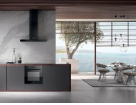 
Foto 2: Testsieger-Dunstabzugshaube PUR 98 W von Miele mit mattschwarzem Finish. (Foto: Miele)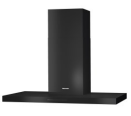 Foto 3: Die 60 Zentimeter breite Miele-Dunstabzugshaube PUR 68 W in Mattschwarz wirkt zeitlos elegant und arbeitet mit bewährter Lüftungstechnik. (Foto: Miele)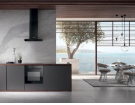 Foto 4: Für ein angenehmes Raumklima in der Küche sorgt die mattschwarze Miele-Dunstabzugshaube PUR 68 W. (Foto: Miele)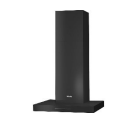 Pressekontakt:
Petra Ummenberger
Telefon: 050 800 81551
petra.ummenberger@miele.com

Über das Unternehmen: Miele ist der weltweit führende Anbieter von Premium-Hausgeräten für die Bereiche Kochen, Backen, Dampfgaren, Kühlen/Gefrieren, Kaffeezubereitung, Geschirrspülen, Wäsche- und Bodenpflege. Hinzu kommen Geschirrspüler, Waschmaschinen und Trockner für den gewerblichen Einsatz sowie Reinigungs-, Desinfektions- und Sterilisationsgeräte für medizinische Einrichtungen und Labore. Das 1899 gegründete Unternehmen unterhält acht Produktionsstandorte in Deutschland, je ein Werk in Österreich, Tschechien, China, Rumänien und Polen sowie die zwei Werke der italienischen Medizintechnik-Tochter Steelco Group. Der Umsatz betrug im Geschäftsjahr 2022 rund 5,43 Milliarden Euro. In fast 100 Ländern/Regionen ist Miele mit eigenen Vertriebsgesellschaften oder über Importeure vertreten. Weltweit beschäftigt der in vierter Generation familiengeführte Konzern etwa 23.300 Mitarbeiterinnen und Mitarbeiter, etwa 11.900 davon in Deutschland. Hauptsitz ist Gütersloh in Westfalen. 
Die österreichische Vertriebs- und Servicegesellschaft wurde 1955 in Salzburg gegründet, erreichte 2022 einen Umsatz von € 262,7 Mio. Euro. Das Werk in Bürmoos erzielte einen Umsatz von 40,8 Mio. Euro.